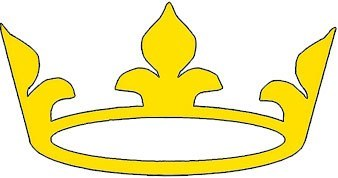 Seven Kings SchoolFriendship Excellence Opportunity2 i/c of MathematicsFrom September 2022MPS/UPR - TLR 2cDear Colleague,Thank you for your interest in the post of 2 i/c of Mathematics.Seven Kings SchoolSeven Kings School is a successful all through school in the London Borough of Redbridge, with a strong local and national reputation. We are a mixed, multi-ethnic community school providing high quality education to local children of all abilities. All staff contribute to our vision in creating an all through school which is a model of exceptional practice for all of our community and beyond. There are approximately 2200 students on roll, 500 of these in our dynamic Sixth Form which brings together outstanding learners from across East London (50% of our Sixth Form) to join our own students and is an exciting place to study.  The school is always oversubscribed and enjoys strong support from parents and governors. We are a ‘harmonious school’ with an excellent learning environment.Outcomes are consistently high for all in all phases over many years and were once again excellent in 2021, placing us as one of the best state schools in the country.  We were recently re-awarded World Class School status and are one of the Mayor of London’s Schools for Success 2018-19.2019: GCSE 79% Grade 5 + English and Maths, 88% Grade 4+ English and Maths, with a P8 score of +0.80 and A-level 74% A* - C, Sociology 96% A* - C.CAGs 2020: GCSE  81% Grade 5+ English and Maths, 92% Grade 4+English and Maths with a P8 of +1.2 and A Level 85% A* - C grade,Sociology 94% A* - C. TAGs 2021: GCSE 85% Grade 5+ English and Maths, 93% Grade 4+ English and maths and ALevel 86% A* - C, Sociology 86% A* - CIn our last OFSTED inspection in September 2018 we were judged to be outstanding, it reports on the ‘unwavering focus…leaders leaving no stone unturned….exceptional teaching….of awe and wonder’. It is a joyous read; this is a school where students want to learn and relationships are excellent. We are proud to run a successful provision which integrates students with physical disabilities into mainstream education.Seven Kings is a vibrant and fulfilling place to work with excellent opportunities for personal and professional development.  We are proud of our induction and support programmes for all teaching staff and our high quality continuing professional development opportunities.  The school is regularly involved in local and national initiatives, all of which offer opportunities to our staff to enhance their professional development and develop their career at whatever stage. The Mathematics DepartmentStudents studying maths at Seven Kings were described as making ‘strong and sustained progress in...across year groups and ability groupings. Pupils are confident in solving a wide range of problems in real-life contexts, using their mathematical skills and knowledge. Many pupils skilfully apply their mathematical knowledge in other subjects, for instance science and geography.’ (Ofsted 2018)We are looking to appoint an inspirational 2 i/c of Maths for our outstanding and highly aspirational maths department. You will need to be an enthusiastic, dynamic professional with a proven and successful track record of driving change, leading other professionals, including a willingness to collaborate in local maths hubs and ensuring that the best possible outcomes are achieved for all learners. Mathematics at Seven Kings is a high profile successful subject with roughly half of our 500 strong KS5 taking A Level maths; the department is a stable, highly professional team of sixteen dedicated teachers. The mathematics department offers an array of opportunities for our students to truly explore and get to grips with the subject.  This is a department that never rests and is willing to take risks, reflect and reinvent in order to provide the very best curriculum, pedagogy and bespoke support for all learners. We see the study of Maths as a vital, all-through experience and the leader of Maths has the responsibility to drive this ethos throughout all key stages for all students. Results in maths are outstanding. In 2019 at GCSE 86% of students achieved a grade 5 or above in maths with 51% gaining a G7 or above. 100% of students achieved G9-4 in Further maths. In A level maths, 65% of students achieved A*-C and 42% achieved A*-B.The responsibilities which will be taken on by the successful candidate will depend on the experience, interest and development of the candidate following a discussion with the Learning leader of Mathematics.What we are looking for:Seven Kings is involved in a wide range of collaborative work with partner schools and the Mathematics department is at the forefront of this exciting work.  We are very proud of the achievements of the department but remain committed to continue to reflect and innovate to further raise standards. We hope the successful candidate will lead the department in ensuring our curriculum remains dynamic and fit for purpose for our young people.This is a great opportunity for an enthusiastic, creative and well-qualified candidate who is keen to develop their teaching and leadership skills in a successful school that will provide great support and encouragement.  We ask a great deal of our staff but we offer an outstanding opportunity for the right person to make a real impact on children’s lives, and to develop their career in a harmonious, successful and innovative school.  We hope that you will decide to pursue your application and that you will consider a future with us at Seven Kings.  We are looking for a candidate who is eager to develop this role and we welcome applications which will ensure we are continuing to diversify our staff and leadership, we are committed to equal opportunities. The right candidate can make something of this role and help lead the school further in its development and we are excited by this prospect.Please visit our web site to find out about our work at Seven Kings:http://www.sevenkings.school/  If you would like to arrange a visit to the school, please telephone Sharon Taak, Personnel Manager to make an appointment 020-8554 8935We look forward to hearing from you.Ms Jane WatersExecutive Headteacher 